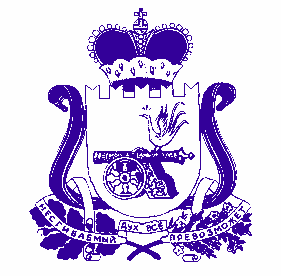 АДМИНИСТРАЦИЯОЗЕРНЕНСКОГО ГОРОДСКОГО ПОСЕЛЕНИЯ ДУХОВЩИНСКОГО РАЙОНА СМОЛЕНСКОЙ ОБЛАСТИПОСТАНОВЛЕНИЕ от  20.09. 2018      № 83  В соответствии с Федеральным законом от 06.10.2003 г № 131-ФЗ «Об общих принципах организации местного самоуправления в Российской Федерации, Приказом Министерства экономического развития Российской Федерации от 30.08.2011г № 424 «Об утверждении порядка ведения органами местного самоуправления реестров муниципального имущества», Решением Совета депутатов Озерненского городского поселения Духовщинского района Смоленской области от 06.03.2018 г № 11 «Об утверждении  Положения о порядке управления и распоряжения имуществом, находящимся в муниципальной собственности Озерненского городского  поселения Духовщинского района Смоленской области», в целях организации учета муниципального имущества в соответствии с законодательством Российской Федерации, а также совершенствования механизмов управления и распоряжения этим имуществом  Администрация Озерненского городского поселения Духовщинского района Смоленской областиПОСТАНОВЛЯЕТ:1.Утвердить прилагаемую форму Реестра муниципального имущества Озерненского городского поселения Духовщинского  района Смоленской области (Приложение 1).2. Утвердить прилагаемое Положение о порядке ведения Реестра и учета муниципального имущества Озерненского городского поселения Духовщинского района Смоленской области (Приложение 2).3. Обнародовать и разместить настоящее постановление на официальном сайте Администрации Озерненского городского поселения Духовщинского района Смоленской области.4. Контроль за исполнением данного постановления оставляю за собой.Глава муниципального образования Озерненского городского поселения Духовщинского района Смоленской области                                                                           О.В.Тихонова     РЕЕСТРмуниципального имущества Озерненского городского поселения Духовщинского  района Смоленской областипо состоянию на "___" _______________20___гРаздел 1. Недвижимое имуществоРаздел 2. Движимое имуществоРаздел 3. Муниципальные унитарные предприятия, муниципальные учреждения, хозяйственные общества, акции, доли (вклады) в уставном (складочном) капиталеПОЛОЖЕНИЕ О ПОРЯДКЕ ВЕДЕНИЯ РЕЕСТРА И УЧЕТАМУНИЦИПАЛЬНОГО ИМУЩЕСТВА ОЗЕРНЕНСКОГО ГОРОДСКОГО ПОСЕЛЕНИЯ ДУХОВЩИНСКОГО РАЙОНА СМОЛЕНСКОЙ ОБЛАСТИ1. Общие положения1.  Настоящее Положение разработано в соответствии с Приказом Министерства экономического развития РФ от 30.08.2011 № 424 «Об утверждении Порядка ведения органами местного самоуправления реестров муниципального имущества».2. Настоящее Положение устанавливает основные принципы создания, правила ведения реестра и учета муниципального имущества Озерненского городского поселения Духовщинского  района Смоленской области (далее также - реестр), в том числе правила внесения сведений об имуществе в реестр, общие требования к порядку предоставления информации из реестра, состав информации о муниципальном имуществе, принадлежащем на вещном праве или в силу закона Озерненскому городскому поселению Духовщинского района Смоленской области, муниципальным учреждениям, муниципальным унитарным предприятиям, иным лицам (далее - правообладатель) и подлежащем учету в реестре.2. Основные понятия3. Для целей настоящего Положения используются следующие понятия:а) учет муниципальной собственности - сбор, регистрация и обобщение информации о муниципальной собственности;б) объект учета - объект муниципальной собственности, в отношении которого осуществляется учет, и сведения, о котором подлежат внесению в реестр муниципальной собственности; в) реестр муниципальной собственности - информационная система, содержащая перечень объектов учета и сведения, характеризующие эти объекты;г) ведение Реестра - внесение в реестр муниципальной собственности сведений об объектах учета, обновление этих сведений и исключение их из Реестра. 	4. Целью формирования и ведения Реестра является обеспечение единой системы учета и своевременного оперативного отражения движения объектов муниципальной собственности, информационно-справочного обеспечения процесса подготовки и принятия решений по вопросам, касающимся муниципальной собственности для более эффективного и рационального ее использования.5. Держателем Реестра является администрация Озерненского городского поселения Духовщинского  района Смоленской области (далее – Администрация поселения).3. Порядок ведения и учета Реестра муниципального имущества6. Объектами учета в реестре являются:- находящееся в муниципальной собственности недвижимое имущество (здание, строение, сооружение или объект незавершенного строительства, земельный участок, жилое, нежилое помещение или иной прочно связанный с землей объект, перемещение которого без соразмерного ущерба его назначению невозможно, либо иное имущество, отнесенное законом к недвижимости);- находящееся в муниципальной собственности движимое имущество, балансовая стоимость которого превышает  100 000 рублей, транспортные средства, независимо от их первоначальной стоимости, акции, доли (вклады) в уставном (складочном) капитале хозяйственного общества или товарищества либо иное не относящееся к недвижимости имущество, стоимость которого превышает размер, установленный решениями представительных органов соответствующих муниципальных образований, а также особо ценное движимое имущество, закрепленное за автономными и бюджетными муниципальными учреждениями и определенное в соответствии с Федеральным законом от 3 ноября 2006 г. N 174-ФЗ "Об автономных учреждениях" (Собрание законодательства Российской Федерации, 2006, N 45, ст. 4626; 2007, N 31, ст. 4012; N 43, ст. 5084; 2010, N 19, ст. 2291; 2011, N 25, ст. 3535; N 30, ст. 4587), Федеральным законом от 12 января 1996 г. N 7-ФЗ "О некоммерческих организациях" (Собрание законодательства Российской Федерации, 1996, N 3, ст. 145; 1998, N 48, ст. 5849; 1999, N 28, ст. 3473; 2002, N 12, ст. 1093; N 52, ст. 5141; 2003, N 52, ст. 5031; 2006, N 3, ст. 282; N 6, ст. 636; N 45, ст. 4627; 2007, N 1, ст. 37, 39; N 10, ст. 1151; N 22, ст. 2562, 2563; N 27, ст. 3213; N 30, ст. 3753, 3799; N 45, ст. 5415; N 48, ст. 5814; N 49, ст. 6039, 6047, 6061, 6078; 2008, N 20, ст. 2253; N 30, ст. 3604, 3616, 3617; 2009, N 23, ст. 2762; N 29, ст. 3582, 3607; 2010, N 15, ст. 1736; N 19, ст. 2291; N 21, ст. 2526; N 30, ст. 3995; 2011, N 1, ст. 49; N 23, ст. 3264; N 29, ст. 4291; N 30, ст. 4568, 4587, 4590);- муниципальные унитарные предприятия, муниципальные учреждения, хозяйственные общества, товарищества, акции, доли (вклады) в уставном (складочном) капитале которых принадлежат муниципальному образованию, иные юридические лица, учредителем (участником) которых является муниципальное образование.7. Включение объекта в Реестр означает первичное внесение в Реестр сведений об объекте. Основаниями для включения объекта в Реестр являются:1) вступившие в силу договоры (договоры купли-продажи, мены, дарения) и иные сделки в соответствии с гражданским законодательством Российской Федерации;2)  решений Совета депутатов Озерненского городского поселения Духовщинского района Смоленской области, постановлений и распоряжений Главы муниципального образования Озерненского городского поселения Духовщинского района Смоленской области;3) учредительные документы юридических лиц;4) актов о приемке объектов, в том числе бесхозяйных объектов;5) иные законные основания.8. Исключение объекта из Реестра означает прекращение наблюдения за объектом в связи с его отчуждением или списанием. Сведения об исключенных из Реестра объектах сохраняются в Реестре с указанием нового собственника, основания, даты и способа получения им объекта в собственность либо даты и основания списания объекта. Исключение объекта из Реестра может быть вызвано окончанием действия договора, ликвидацией объекта учета, изменением формы собственности из муниципальной в иную, заключением договора об отчуждении имущества.9. В отношении объектов казны Администрации Озерненского городского поселения Духовщинского района Смоленской области сведения об объектах учета и записи об изменении сведений о них вносятся в Реестр на основании заверенных копий документов, подтверждающих приобретение Администрацией Озерненского городского поселения  Духовщинского  района Смоленской области имущества, возникновение, изменение, прекращение права муниципальной собственности на имущество, изменений сведений об объектах учета.10. Внесение изменений в Реестр производится в связи с изменениями характеристик объекта, а также в связи с движением имущества.11. Запись о включении объекта в Реестр, исключении из Реестра, либо внесении изменений в Реестр должна быть совершена в десятидневный срок со дня регистрации соответствующего документа в Администрации Озерненского городского поселения Духовщинского района Смоленской области.12. На основании документов, указанных в п. 7. настоящего Положения, осуществляется запись объекта в Реестр с присвоением очередного реестрового номера.13. На начало каждого календарного года на бумажном носителе фиксируется по каждому разделу Реестра:- список объектов, включенных в Реестр;- список объектов, исключенных из Реестра.14. Все изменения состояния объектов муниципальной собственности, связанные с передачей в хозяйственное ведение, оперативное управление, аренду, безвозмездное пользование, отчуждением, либо иным изменением формы собственности, уничтожением, ликвидацией или реорганизацией предприятий и учреждений, должны быть юридически обоснованы и отражены в Реестре.15. Решение о включении (исключении) объекта муниципальной собственности в Реестр (из Реестра) оформляется постановлением Главы муниципального образования Озерненского городского поселения Духовщинского района Смоленской области.16. Муниципальное имущество, не внесенное в Реестр, не может быть отчуждено или обременено.17. Неотъемлемой частью Реестра является:а) журнал учета документов, поступивших для учета муниципального имущества в) реестр (далее – журнал учета документов);б) журнал учета выписок из реестра (далее – журнал учета выписок);в) дела, в которые помещаются документы, поступившие для учета муниципального имущества в реестре и предоставляемые из него.Дело Реестра представляет собой пакет документов, сформированный по конкретному объекту муниципальной собственности, предприятию, учреждению, организации, состоящий из карты реестра недвижимого (движимого) имущества находящегося в собственности Администрации Озернеского городского поселения Духовщинского района Смоленской области по формам согласно приложениям 1-2 к настоящему Положению, карты предприятия, учреждения, организации по форме согласно приложению 3 к настоящему Положению, и документов, поступивших для учета муниципального имущества в Реестре и содержащих сведения о муниципальном имуществе, сформированные по принадлежности правообладателю (далее - дела);18. Дела Реестра подлежат постоянному хранению. Уничтожение, а также изъятие из дел Реестра документов, поступивших для учета муниципального имущества в Реестре и содержащих сведения о муниципальном имуществе, или их частей не допускается.19. Сведения об объектах учета, содержащихся в Реестре, носят открытый характер и предоставляются любым заинтересованным лицам в соответствии с действующим законодательством Российской Федерации.20. Предоставление сведений об объектах учета из Реестра осуществляется на основании письменного запроса в 10-дневный срок со дня поступления запроса.21. Сведения из Реестра предоставляются в форме:1) выписки из Реестра по конкретному объекту (Приложение 4);2) справки об отсутствии в Реестре информации о конкретном объекте.  22. Сведения о пообъектном составе Реестра по состоянию на первое число каждого года распечатываются в соответствии с разделами Реестра, прошиваются и скрепляются печатью. Журнал хранится у Реестродержателя. Распечатка Реестра осуществляется на последний день отчетного года.23. Реестр ежегодно утверждается постановлением Главы муниципального образования Озерненского городского  поселения Духовщинского района Смоленской области.4. Сведения, содержащиеся в Реестре 	24. Реестр состоит из 3 разделов.Раздел 1 «Недвижимое имущество» Реестра состоит из подразделов: Подраздел 1. Жилые здания, помещения;Подраздел 2. Нежилые здания, строения, помещения; Подраздел 3. Объекты и сооружения инженерной инфраструктуры;Подраздел 4. Земельные участки.Для каждого объекта присваивается реестровый номер:- жилые здания, помещения - 1-1-ОП-0000ж; - нежилые здания, строения, помещения– 1-2-ОП-0000; - объекты и сооружения инженерной инфраструктуры– 1-3-ОП-0000;- земельные участки – 1-4-ОП-ЗУ-0000,   где первое число 1 – номер раздела Реестра,    второе число 1,2,3,4 – номер подраздела Реестра,    ОП – Озерненское поселение, ж – жилое, ЗУ – земельные участки.В раздел 1 включаются сведения о муниципальном недвижимом имуществе, в том числе:- наименование недвижимого имущества; - адрес (местоположение) недвижимого имущества;- кадастровый номер муниципального недвижимого имущества;- площадь, протяженность и (или) иные параметры, характеризующие физические свойства недвижимого имущества; - сведения о балансовой стоимости недвижимого имущества и начисленной амортизации (износе);- сведения о кадастровой стоимости недвижимого имущества;- даты возникновения и прекращения права муниципальной собственности на недвижимое имущество; - реквизиты документов - оснований возникновения (прекращения) права муниципальной собственности на недвижимое имущество; - сведения о правообладателе муниципального недвижимого имущества;- сведения об установленных в отношении муниципального недвижимого имущества ограничениях (обременениях) с указанием основания и даты их возникновения и прекращения.Раздел 2 «Движимое имущество» состоит из:Подраздел 1. Транспортные средства;Подраздел 2. Оборудование.Для каждого объекта присваивается реестровый номер: - транспортные средства – 2-1-ОП-ТР-0000;-оборудование – 2-2-ОП-0000. где первое число 2 – номер раздела Реестра, второе число 1,2 – номер подраздела Реестра, ОП – Озерненское поселение, ТР – транспортные средства.В раздел 2 включаются сведения о муниципальном движимом имуществе, в том числе:- наименование движимого имущества; - сведения о балансовой стоимости движимого имущества и начисленной амортизации (износе); - даты возникновения и прекращения права муниципальной собственности на движимое имущество;- реквизиты документов - оснований возникновения (прекращения) права муниципальной собственности на движимое имущество;- сведения о правообладателе муниципального движимого имущества; - сведения об установленных в отношении муниципального движимого имущества ограничениях (обременениях) с указанием основания и даты их возникновения и прекращения.Раздел 3 «Муниципальные унитарные предприятия, муниципальные учреждения» состоит из подразделов:Подраздел 1. Муниципальные бюджетные учреждения;Подраздел 2. Муниципальные унитарные предприятия;Подраздел 3. Акции, доли в уставном капитале;Для каждого объекта присваивается реестровый номер:-муниципальные бюджетные учреждения – 3-1-ОП-МБУ-0000;- муниципальные унитарные предприятия – 3-2-ОП-МУП-0000;- акции (доли) – 3-3-ОП-А(Д)-0000где 3 – номер раздела Реестра, 1,2,3 – номер подраздела реестра, ОП – Озерненское поселение, МБУ – муниципальное бюджетное учреждение, МУП – муниципальное унитарное предприятие, А – акции, Д(В) – доли (вклады).В раздел 3 включаются сведения о муниципальных унитарных предприятиях, муниципальных учреждениях, хозяйственных обществах, товариществах, акции, доли (вклады) в уставном (складочном) капитале которых принадлежат муниципальным образованиям, иных юридических лицах, в которых муниципальное образование является учредителем (участником), в том числе:- полное наименование и организационно-правовая форма юридического лица;- адрес (местонахождение);- основной государственный регистрационный номер и дата государственной регистрации;- реквизиты документа - основания создания юридического лица (участия муниципального образования в создании (уставном капитале) юридического лица);- размер уставного фонда (для муниципальных унитарных предприятий);- размер доли, принадлежащей муниципальному образованию в уставном (складочном) капитале, в процентах (для хозяйственных обществ и товариществ);- данные о балансовой и остаточной стоимости основных средств (фондов) (для муниципальных учреждений и муниципальных унитарных предприятий);- среднесписочная численность работников (для муниципальных учреждений и муниципальных унитарных предприятий).25. Разделы 1 и 2 группируются по видам имущества и содержат сведения о сделках с имуществом. Раздел 3 группируется по организационно-правовым формам лиц.5. Права и обязанности держателя Реестра26. Держатель Реестра – администрация Озерненского городского поселения Духовщинского района Смоленской области:а) организует работу по осуществлению учета, формированию и ведению Реестра;б) формирует первичные и аналитические материалы по движению и использованию объектов муниципальной собственности;в) устанавливает порядок предоставления информации по Реестру для всех категорий пользователей.27. Держатель Реестра имеет право: а) запрашивать и получать от муниципальных предприятий и учреждений, арендаторов муниципального имущества, необходимую информацию по вопросам использования объектов муниципальной собственности, контролировать полноту и достоверность получаемой информации;б) запрашивать у статистических органов и других учреждений информацию, необходимую для ведения Реестра;28. Держатель Реестра обязан:а) организовывать работу по формированию и ведению Реестра;б) предоставлять заинтересованным физическим лицам, учреждениям и организациям Озерненского городского поселения Духовщинского района Смоленской области по их письменному запросу содержащуюся в Реестре информацию об объектах учета (или мотивированное решение об отказе в ее предоставлении) в 10-дневный срок.7. Исключение сведений о муниципальном имуществе из Реестра29. После прекращения права собственности Администрации Озерненского городского поселения Духовщинского района Смоленской области на муниципальное имущество, исключение его из Реестра осуществляется в течение 10 рабочих дней со дня получения документов от правообладателя, подтверждающих прекращение права собственности Администрации Озерненского городского поселения Духовщинского  района Смоленской области  на муниципальное имущество, или на основании государственной регистрации прекращения указанного права на недвижимое муниципальное имущество.30. В случае ликвидации юридического лица, являющегося правообладателем муниципального имущества, исключение сведений о правообладателе из Реестра осуществляется в течение 10 рабочих дней после получения выписки из единого государственного реестра юридических лиц и ликвидационного баланса. Ликвидационный баланс не требуется, если юридическое лицо, являющееся правообладателем муниципального имущества, было признано судом несостоятельным (банкротом) и ликвидировано в порядке конкурсного производства в соответствии с законодательствомКАРТАРЕЕСТРА НЕДВИЖИМОГО ИМУЩЕСТВАнаходящегося в собственности Озерненского городского поселения Духовщинского района Смоленской областиГлава муниципального образованияОзерненского городского поселенияДуховщинского района Смоленской области                                                                                  подписьКАРТА РЕЕСТРАДВИЖИМОГО ИМУЩЕСТВАнаходящегося в собственности Озерненского городского поселения Духовщинского района Смоленской областиГлава муниципального образованияОзерненского городского  поселенияДуховщинского районаСмоленской области                                                                       подпись КАРТА ПРЕДПРИЯТИЯ, УЧРЕЖДЕНИЯ, ОРГАНИЗАЦИИ         КАРТА УЧЕТА юридического лица, акции (доли, паи) в уставном капиталекоторого находятся в собственности Озерненского городского поселения по состоянию на «___»______________20__г.Глава муниципального образованияОзерненского городского поселенияДуховщинского районаСмоленской области                                                                                подпись

ОБРАЗЕЦКому ________________________                                               (Ф.И.О., адрес)ВЫПИСКА ИЗ РЕЕСТРА МУНИЦИПАЛЬНОГО ИМУЩЕСТВАОЗЕРНЕНСКОГО ГОРОДСКОГО ПОСЕЛЕНИЯДУХОВЩИНСКОГО РАЙОНА СМОЛЕНСКОЙ ОБЛАСТИ_____________                                         ____________(дата)                                                        (номер)    На основании Вашего запроса, поступившего на рассмотрение _________________(дата), сообщаем, что в Реестр муниципального имущества Озерненского городского поселения Духовщинского  района Смоленской области внесено: 1. Наименование объекта ______________________________________                                                   (наименование)2. Реестровый номер объекта __________________________________                                                  (реестровый номер)3. Адрес (местоположение) объекта ____________________________                                                                (адрес) 4. Основание занесения в Реестр ______________________________                                                           (перечень документов)5. Дата занесения в Реестр ___________________________________                                                     (дата)Глава муниципального образованияОзерненского городского поселенияДуховщинского района Смоленской области                                         подписьОб утверждении Положения о  порядке ведения Реестра и учета  муниципального имущества  Озерненского городского поселения Духовщинского района Смоленской областиПриложение  1К  Постановлению  Администрации Озерненского городского поселения Духовщинского района Смоленской областиот  20.09.2018  № 83Реестровый номерНаименование недвижимого имуществаАдрес (местоположение) недвижимого имуществаКадастровый номер муниципального недвижимого имуществаПлощадь, протяженность и (или) иные параметры, характеризующие физические свойства недвижимого имуществаБалансовая стоимость недвижимого имущества и Начисленная  амортизация (износ), руб.кадастровой стоимости недвижимого имуществаДаты возникновения и прекращения права муниципальной собственности на недвижимое имуществоРеквизиты документов - оснований возникновения (прекращения) права муниципальной собственности на недвижимое имуществоСведения о правообладателе муниципального недвижимого имуществаСведения об установленных в отношении муниципального недвижимого имущества ограничениях (обременениях) с указанием основания и даты их возникновения и прекращенияПодраздел  1.  Жилые здания, помещенияПодраздел  1.  Жилые здания, помещенияПодраздел  1.  Жилые здания, помещенияПодраздел  1.  Жилые здания, помещенияПодраздел  1.  Жилые здания, помещенияПодраздел  1.  Жилые здания, помещенияПодраздел  1.  Жилые здания, помещенияПодраздел  1.  Жилые здания, помещенияПодраздел  1.  Жилые здания, помещенияПодраздел  1.  Жилые здания, помещенияПодраздел  1.  Жилые здания, помещенияПодраздел  1.  Жилые здания, помещенияПодраздел  2. Нежилые здания, строения, помещенияПодраздел  2. Нежилые здания, строения, помещенияПодраздел  2. Нежилые здания, строения, помещенияПодраздел  2. Нежилые здания, строения, помещенияПодраздел  2. Нежилые здания, строения, помещенияПодраздел  2. Нежилые здания, строения, помещенияПодраздел  2. Нежилые здания, строения, помещенияПодраздел  2. Нежилые здания, строения, помещенияПодраздел  2. Нежилые здания, строения, помещенияПодраздел  2. Нежилые здания, строения, помещенияПодраздел  2. Нежилые здания, строения, помещенияПодраздел  2. Нежилые здания, строения, помещенияПодраздел  3. Объекты и сооружения инженерной инфраструктурыПодраздел  3. Объекты и сооружения инженерной инфраструктурыПодраздел  3. Объекты и сооружения инженерной инфраструктурыПодраздел  3. Объекты и сооружения инженерной инфраструктурыПодраздел  3. Объекты и сооружения инженерной инфраструктурыПодраздел  3. Объекты и сооружения инженерной инфраструктурыПодраздел  3. Объекты и сооружения инженерной инфраструктурыПодраздел  3. Объекты и сооружения инженерной инфраструктурыПодраздел  3. Объекты и сооружения инженерной инфраструктурыПодраздел  3. Объекты и сооружения инженерной инфраструктурыПодраздел  3. Объекты и сооружения инженерной инфраструктурыПодраздел  3. Объекты и сооружения инженерной инфраструктурыПодраздел  4. Земельные участкиПодраздел  4. Земельные участкиПодраздел  4. Земельные участкиПодраздел  4. Земельные участкиПодраздел  4. Земельные участкиПодраздел  4. Земельные участкиПодраздел  4. Земельные участкиПодраздел  4. Земельные участкиПодраздел  4. Земельные участкиПодраздел  4. Земельные участкиПодраздел  4. Земельные участкиПодраздел  4. Земельные участкиРеестровый номерНаименование движимого имуществаСведения о балансовой стоимости движимого имущества и начисленной амортизации (износе)Даты возникновения и прекращения права муниципальной собственности на движимое имуществоРеквизиты документов - оснований возникновения (прекращения) права муниципальной собственности на движимое имуществоСведения о правообладателе муниципального движимого имуществаСведения об установленных в отношении муниципального движимого имущества ограничениях (обременениях) с указанием основания и даты их возникновения и прекращенияНаименование акционерного общества-эмитента, его основной государственный  регистрационный  номерКоличество акций, выпущенных акционерным обществом (с указанием количества привилегированных акций), и размер доли в уставном капитале образованию, в процентахНоминальная стоимость акцийНаименование хозяйственного общества, товарищества, его основный государственный регистрационный номерРазмер уставного (складочного) капитала хозяйственного общества, товарищества и доли муниципального образования в уставном (складочном) капитале в процентахПодраздел  1. Транспортные средстваПодраздел  1. Транспортные средстваПодраздел  1. Транспортные средстваПодраздел  1. Транспортные средстваПодраздел  1. Транспортные средстваПодраздел  1. Транспортные средстваПодраздел  1. Транспортные средстваПодраздел  1. Транспортные средстваПодраздел  1. Транспортные средстваПодраздел  1. Транспортные средстваПодраздел  1. Транспортные средстваПодраздел  1. Транспортные средстваПодраздел  2. ОборудованиеПодраздел  2. ОборудованиеПодраздел  2. ОборудованиеПодраздел  2. ОборудованиеПодраздел  2. ОборудованиеПодраздел  2. ОборудованиеПодраздел  2. ОборудованиеПодраздел  2. ОборудованиеПодраздел  2. ОборудованиеПодраздел  2. ОборудованиеПодраздел  2. ОборудованиеПодраздел  2. ОборудованиеПолное наименование и организационно-правовая форма юридического лицаАдрес (местонахождение)Основной государственный регистрационный номер и дата государственной регистрацииРеквизиты документа - основания создания юридического лица (участия муниципального образования в создании (уставном капитале) юридического лица)Размер уставного фонда (для муниципальных унитарных предприятий)Размер доли, принадлежащей муниципальному образованию в уставном (складочном) капитале, в процентах (для хозяйственных обществ и товариществ)Данные о балансовой и остаточной стоимости основных средств (фондов) (для муниципальных учреждений и муниципальных унитарных предприятий)Среднесписочная численность работников (для муниципальных учреждений и муниципальных унитарных предприятий).Подраздел  1.  Муниципальные бюджетные  учрежденияПодраздел  1.  Муниципальные бюджетные  учрежденияПодраздел  1.  Муниципальные бюджетные  учрежденияПодраздел  1.  Муниципальные бюджетные  учрежденияПодраздел  1.  Муниципальные бюджетные  учрежденияПодраздел  1.  Муниципальные бюджетные  учрежденияПодраздел  1.  Муниципальные бюджетные  учрежденияПодраздел  1.  Муниципальные бюджетные  учрежденияПодраздел  2. Муниципальные унитарные предприятияПодраздел  2. Муниципальные унитарные предприятияПодраздел  2. Муниципальные унитарные предприятияПодраздел  2. Муниципальные унитарные предприятияПодраздел  2. Муниципальные унитарные предприятияПодраздел  2. Муниципальные унитарные предприятияПодраздел  2. Муниципальные унитарные предприятияПодраздел  2. Муниципальные унитарные предприятия            Подраздел  3. Акции, доли (вклады) в уставном  (складочном) капитале            Подраздел  3. Акции, доли (вклады) в уставном  (складочном) капитале            Подраздел  3. Акции, доли (вклады) в уставном  (складочном) капитале            Подраздел  3. Акции, доли (вклады) в уставном  (складочном) капитале            Подраздел  3. Акции, доли (вклады) в уставном  (складочном) капитале            Подраздел  3. Акции, доли (вклады) в уставном  (складочном) капитале            Подраздел  3. Акции, доли (вклады) в уставном  (складочном) капитале            Подраздел  3. Акции, доли (вклады) в уставном  (складочном) капиталеПриложение 2 К Постановлению Администрации Озерненского городского поселения Духовщинского района Смоленской областиот  20.09.2018   № 83Приложение 1к Порядку ведения реестра муниципального имущества Озерненского городского поселения Духовщинского района Смоленской областиРеестровый номерКадастровый номерНомер инвентарного делаГод ввода в эксплуатациюГод ввода в эксплуатациюГод ввода в эксплуатациюНаименование объектаНазначениеМестоположение (адрес) объектаПравообладатель (пользователь)Балансовая (оценочная) стоимость (руб.)Остаточная стоимость (руб.)Остаточная стоимость (руб.)Остаточная стоимость (руб.)Остаточная стоимость (руб.)Остаточная стоимость (руб.)Площадь земельного участкаВ том числе застроеннаяВ том числе застроеннаяВ том числе застроеннаяВ том числе застроеннаяВ том числе застроеннаяКоличество нежилых помещенийОбъем здания (куб.м.)Объем здания (куб.м.)Объем здания (куб.м.)Объем здания (куб.м.)Объем здания (куб.м.)Общая площадь (кв.м.)Основная (жилая) площадьОсновная (жилая) площадьОсновная (жилая) площадьОсновная (жилая) площадьОсновная (жилая) площадьКоличество квартирИз них приватизированоИз них приватизированоИз них приватизированоИз них приватизированоИз них приватизированоПамятник истории, культурыВключено в Реестр на основанииНомер, датаИсключено из Реестра на основанииНомер, датаПричина исключения из Реестра Запись об исключении из Реестра осуществилСвидетельство о государственной регистрации праваСерия:                 Серия:                 №№№ДатаДатаДатаОбременениеОбременениеИнв.№ тех.паспорта БТИ, датаИнв.№ тех.паспорта БТИ, датаИнв.№ тех.паспорта БТИ, датаМатериал стенИзнос, %Износ, %Износ, %ОтоплениеЭл. снабжениеЭл. снабжениеЭл. снабжениеВодопроводКанализацияКанализацияКанализацияПриложение 2к Порядку ведения реестра муниципального имущества Озерненского городского поселения Духовщинского района Смоленской областиРеестровый номерНомер инвентарного делаГод выпускаГод выпускаНаименование имуществаПравообладатель (пользователь)Балансовая стоимость (руб.)Остаточная (руб.)РазделГруппаМаркаМодельГосударственный регистрационный знакМодель, № двигателя№ шасси№ кузоваПТС (ПСМ)Включено в Реестр на основанииНомер, датаИсключено из Реестра на основанииНомер, датаПричина исключения из РеестраЗапись об исключении из Реестра осуществилСвидетельство о государственной регистрацииОбременениеПриложение 3к Порядку ведения реестра муниципального имущества Озерненского городского поселения Духовщинского района Смоленской области№ п/пРеквизиты и основные данные юридического лица (в тыс. руб.)Реквизиты и основные данные юридического лица (в тыс. руб.)1Полное и сокращенное наименование юридического лица2Юридический адрес (с указанием индекса)3ОКПО4ИНН5СОАТО/ОКАТО6ОКОПФ7ОКФС8ОКОНХ9Реестровый номер, дата присвоения10Уставной капитал11Наименование регистрирующего органа12Государственный регистрационный номер юридического лица13Дата внесения записи в Единый  государственный реестр юридических лиц14Акции (доли, паи), закрепленные в муниципальной собственности:15- номинальная стоимость акции (руб.)16- % в уставном капитале17- штук18- тыс.руб.19Генеральный директор(Ф.И.О., тел/факс/e-mail)Доходы от использования объекта учетаДоходы от использования объекта учетаДоходы от использования объекта учета20Дивиденды, перечисленные в местный бюджетПредставители муниципального образования в органах управленияПредставители муниципального образования в органах управленияПредставители муниципального образования в органах управления21Сведения о представителе: Ф.И.О.22Место работы, должность, телефонПриложение 4к Порядку ведения реестра муниципального имущества Озерненского городского поселения Духовщинского района Смоленской области